ΒΕΒΑΙΩΣΗ ΚΥΚΛΟΦΟΡΙΑΣ ΕΡΓΑΖΟΜΕΝΟΥΟ/Η εργαζόμενος/η	ΕΠΩΝΥΜΟ  ΟΝΟΜΑ
του	ΟΝΟΜΑ ΠΑΤΡΟΣτης εταιρείας/φορέα	ΙΔΙΟΚΤΗΤΗΣ ΕΡΓΑΣΤΗΡΙΟΥ ΦΥΣΙΚΟΘΕΡΑΠΕΙΑΣ
                                                                         ή
                                       (ΑΥΤΟΑΠΑΣΧΟΛΟΥΜΕΝΟΣ ΚΑΤ΄ΟΙΚΟΝ)με αριθμό ταυτότητα  ΧΧΧ1111111

είναι απαραίτητο να μετακινείται εντός των ορίων
της περιφέρειας       Η ΠΕΡΙΦΕΡΕΙΑ ΜΟΥ (π.χ. ΑΤΤΙΚΗΣ)

για λόγους εργασίας που αφορούν στην: [Χ]	ίδια εταιρεία / φορέα 	[	]	άλλη εταιρεία / φορέα με: Επωνυμία: ΕΡΓΑΣΤΗΡΙΟ ΦΥΣΙΚΟΘΕΡΑΠΕΙΑΣ
ή
                                       (ΑΥΤΟΑΠΑΣΧΟΛΟΥΜΕΝΟΣ ΚΑΤ΄ΟΙΚΟΝ)Ονοματεπώνυμο υπεύθυνου: ΕΠΩΝΥΜΟ ΟΝΟΜΑΤηλέφωνο υπεύθυνου: 694ΧΧΧΧΧΧΧ
Μεταξύ των ωρών:

ΧΧ:ΧΧ π.μ.	και	YY:YY μ.μ.


Η ταυτοπροσωπία του ανωτέρου εργαζομένου/ης θα γίνεται με την επίδειξη της ταυτότητάς του/της.Υπογραφή 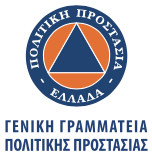 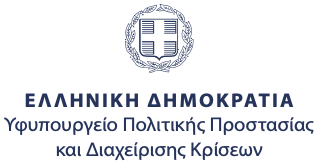 